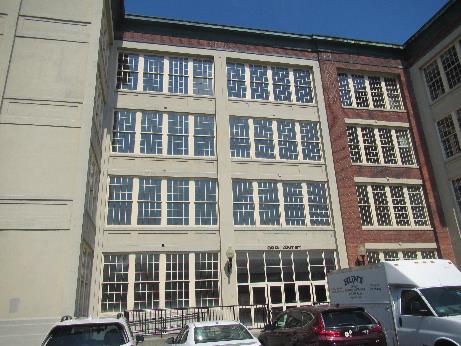 BACKGROUNDMETHODSAir tests for carbon dioxide, carbon monoxide, temperature, relative humidity and airborne particle matter with a diameter less than 2.5 micrometers were taken with the TSI 7585 Q-Trak™ XP Indoor Air Quality Monitor Screening for volatile organic compounds (VOCs) was conducted using a MiniRAE Lite Photo Ionization Detector. BEH/IAQ staff also performed visual inspection of building materials for water damage and/or microbial growth and examined the space for the presence of odors or other environmental concerns.Air Testing ResultsDISCUSSION AND VISUAL OBSERVATIONSVentilationThe HVAC systems consist of rooftop air handling units (AHUs) that could not be accessed on the day of the visit. These units draw in fresh air and deliver filtered/conditioned air via a visible ducted supply and return system (Pictures 1 and 2). At the time of the visit, it was not possible to determine which of the vents provide supply air and which are returns. Every office should be equipped with both supply and exhaust ventilation. In addition, some of the vents were incomplete (Picture 3), lacking end caps on ducts, or louvered covers on vents. These should be finished prior to occupancy.While the HVAC system was operating at the time of the assessment, thermostats did not appear to be configured. Prior to occupancy, all thermostatic controls should be set for the proper system time and occupied/unoccupied settings. Note that MDPH recommends that thermostats be set to have the fan on to provide continuous air filtration and circulation throughout the space when the building is occupied, rather than only providing fresh air when a change in temperature is required.Microbial/Moisture ConcernsNo water-damaged materials including stains, leaks, or odors were detected at the time of the assessment. Plants were observed in a few areas (Picture 4). Indoor plants should be well maintained and not overwatered to prevent leaks and microbial growth.Note that humidity in the suite was above the MDPH comfort range at the time of the assessment. In addition, when relative humidity is above 70% indoors for a long period of time, mold growth can occur on porous materials even in the absence of liquid water (ASHRAE, 2019). The high relative humidity indoors is related to outdoor conditions which were very hot and somewhat humid on the day of the assessment. Windows had only recently been installed, and some doors to the exterior were propped open. Once construction is complete, doors should be kept closed when the air conditioning is operating. If, at that point, humidity inside continues to be higher than the MDPH comfort limit of 40-60%, the operation of the HVAC system should be adjusted.Other ConditionsNote that floors inside the MassHire office suite are not carpeted. Floors should be cleaned regularly using a method (e.g. damp wiping or a HEPA-filtered vacuum cleaner) that does not aerosolize dust. The configuration of the workstation walls in some areas creates a hidden channel behind furniture (Picture 5). Items and debris can be dropped into these areas out of sight, where it can be difficult to clean. A regular program of cleaning these areas will eliminate debris which can become a source of odors or harborage for pests.As other areas in the building are being renovated for other tenants, care should be taken to avoid impacts of construction on occupants of the MassHire suite. Use the guidance in the document “Construction and renovation generated pollutants in occupied buildings” to minimize impacts of construction in adjacent areas.RECOMMENDATIONSIn view of the findings at the time of the assessment, the following recommendations are made to improve IAQ prior to occupancy:VentilationEnsure every office is equipped with both supply and return ventilation,Complete installation of all louvered vents and caps on ductwork,Ensure all thermostats are properly set for system time, setback times, and to provide continuous ventilation during occupied periods.Change filters for HVAC equipment prior to occupancy, and additionally 2-4 times a year using the highest Minimum Efficiency Reporting Value (MERV) rating the building’s ventilation system can accommodate to improve air filtration as much as possible without significantly reducing airflow. Clean out the interiors of AHUs of accumulated dust/debris during filter changes.Prior to occupancy, consider having the mechanical ventilation systems balanced by an HVAC engineer. MDPH recommends adopting a balancing schedule of every 5 years for all mechanical ventilation systems, as recommended by ventilation industrial standards (SMACNA, 1994).Water Damage/Moisture IssuesEnsure all plants are properly maintained.Keep doors closed when the air conditioning is operating. Adjust the HVAC system settings if humidity remains elevated (i.e. > 60%).Other RecommendationsPerform a thorough cleaning/wet wiping of all surfaces and high efficiency particulate arrestance (HEPA) vacuuming of all items/flat surfaces throughout the suite prior to occupancy.Clean supply, exhaust and return vents of accumulated dust/debris.Have a regular schedule of cleaning areas hidden behind workstation walls. Avoid using these areas for storage.Follow guidance in the document “Construction and renovation generated pollutants in occupied buildings” to minimize impacts of construction as other spaces in the building get built out.In accordance with previously established protocol, once the space has been occupied for a minimum of three weeks, contact the IAQ Program to conduct a follow-up assessment of the space.REFERENCESASHRAE, 2019. American Society of Heating, Refrigeration and Air Conditioning Engineers (ASHRAE) Ventilation for Acceptable Indoor Air Quality. ANSI/ASHRAE Standard 62.1-2019. Atlanta, GA. SMACNA. 1994. HVAC Systems Commissioning Manual. 1st ed. Sheet Metal and Air Conditioning Contractors’ National Association, Inc., Chantilly, VA.Picture 1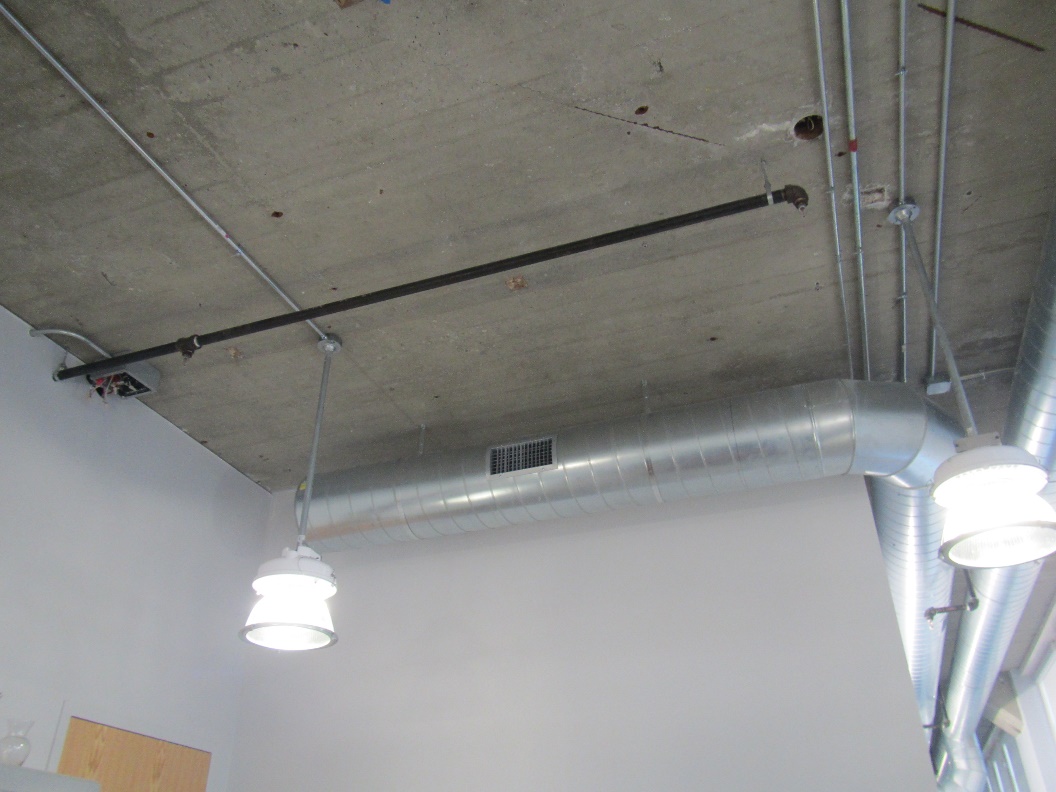 Ductwork with a supply or return ventPicture 2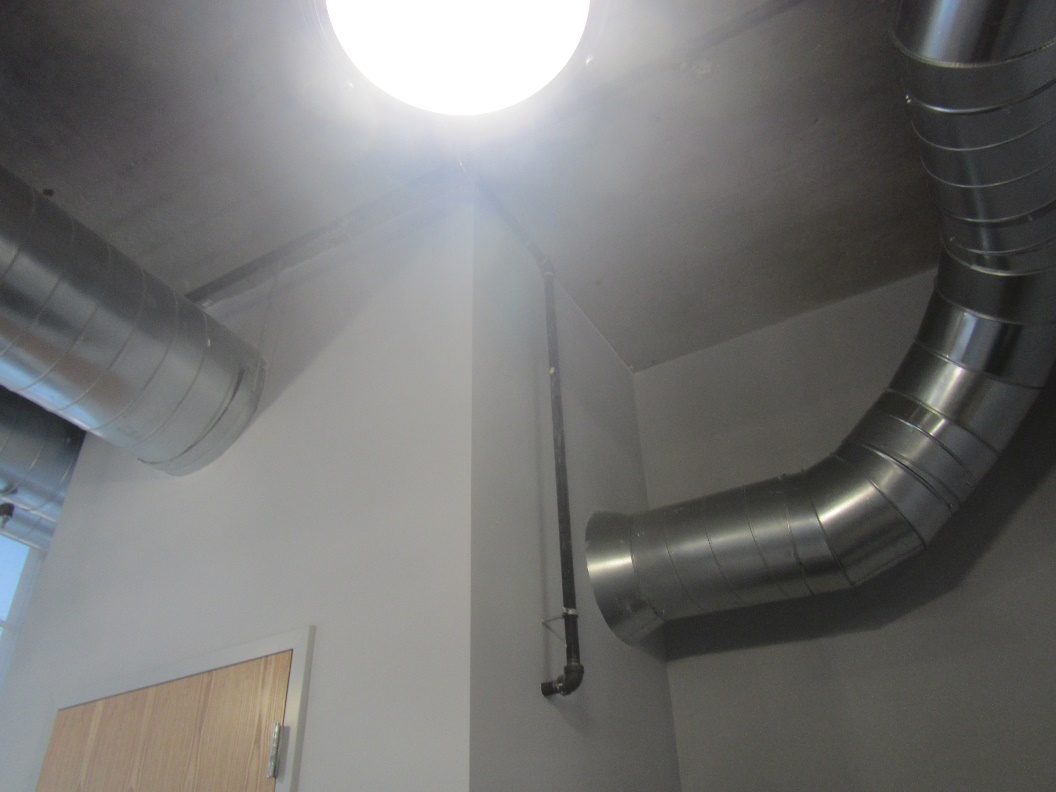 DuctworkPicture 3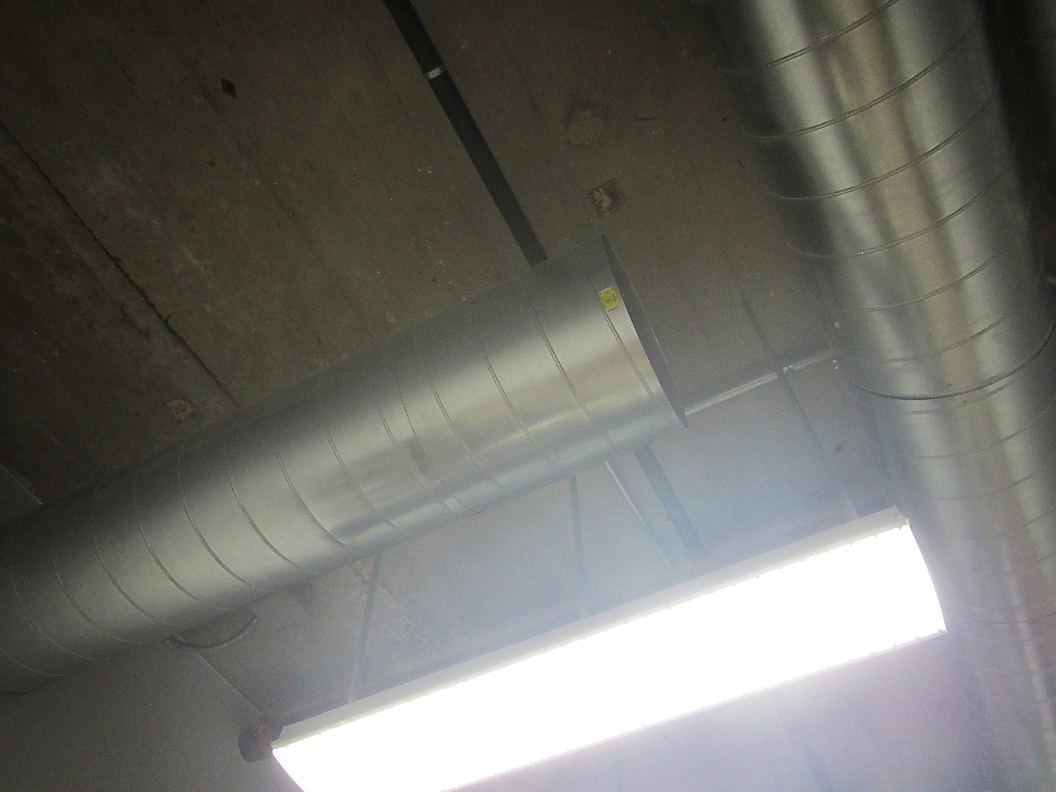 Duct with missing end capPicture 4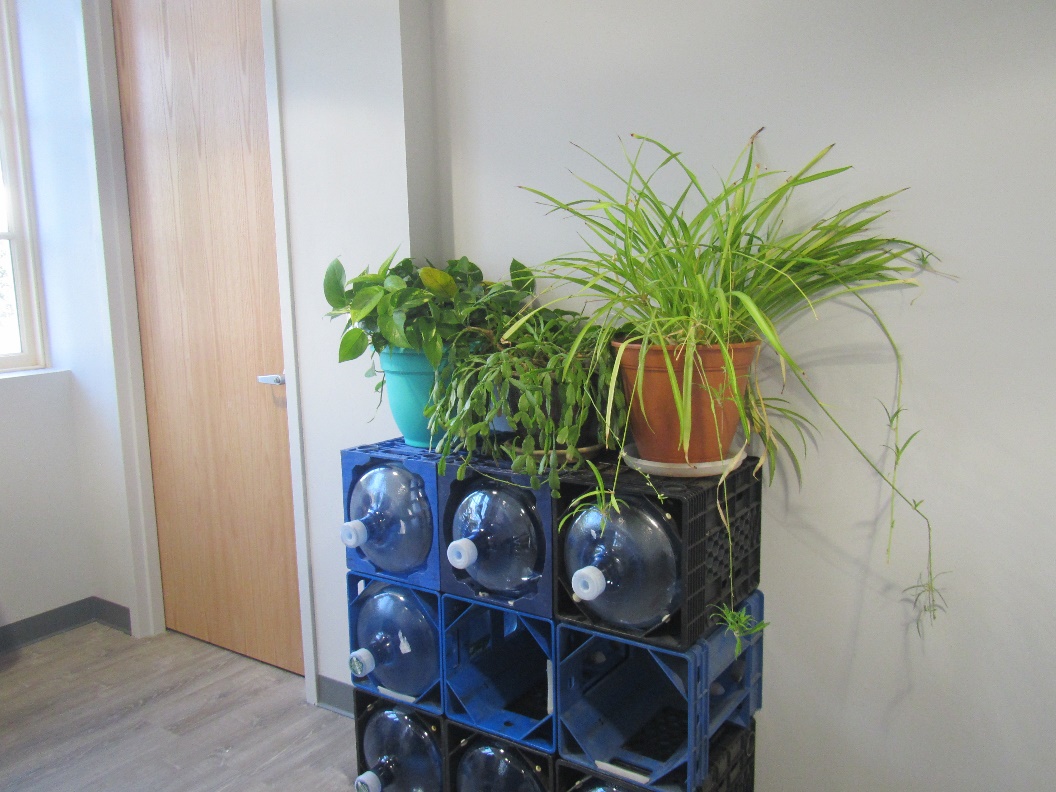 Plants in the breakroomPicture 5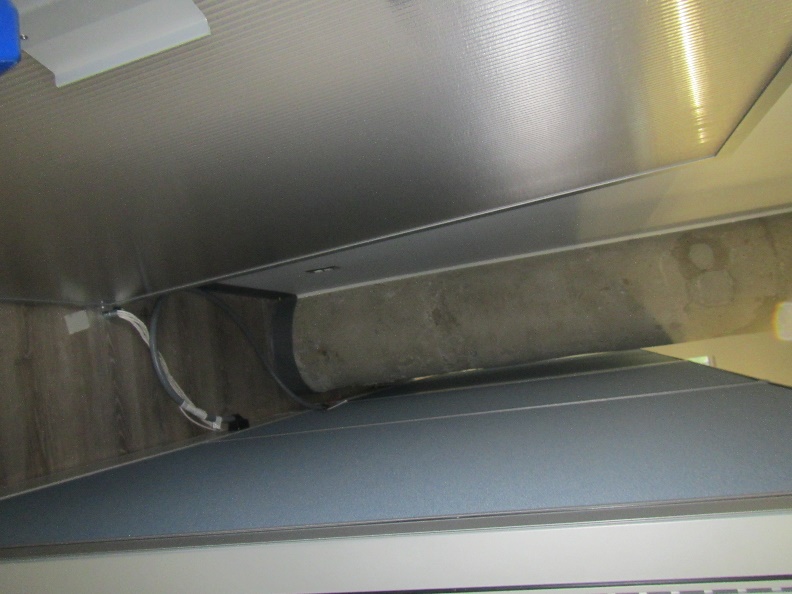 Channel behind workstation wallsBuilding:New office for Framingham MassHire Career Center (MassHire)Address:39 Grant Street, Framingham, MAAssessment Requested by:Angie Grant, Career Center Operations ManagerDate of Pre-Occupancy Assessment:July 21, 2022Massachusetts Department of Public Health/Bureau of Environmental Health (MDPH/BEH) Staff Conducting Assessment:Ruth Alfasso, Environmental Engineer/Inspector,Indoor Air Quality (IAQ) ProgramDate of Building Construction/RenovationThe building at 39 Grant Street was originally part of the Dennison Manufacturing plant built in 1840. The building was vacant from 1990 to the early 2000s when the city of Framingham began working with developers to redevelop the site. The MassHire space has undergone a complete gut renovation.This new MassHire location is on the first floor of a four-story brick building that was originally built for manufacturing (The Dennison Manufactory). The MassHire suite has office space, open work areas, conference rooms, storage and a small break room. New heating, ventilating and air conditioning systems (HVAC) have been installed in the space. The windows were also replaced. Restrooms will be core facilities shared with other tenants. Building materials consist of laminate flooring, gypsum wallboard, and various glass, cloth, and metal partitions. At the time of the assessment, the windows had been completely installed, and the air conditioning/HVAC system was operating. Staff were on site performing installation work for workstations, phone/internet, and unpacking boxes of materials brought from the old office, however the office was not at full capacity and is not yet open to the public.Surrounding Businesses/Activities:Adjacent portions of the original manufacturing site are in use as apartment residences, and there are retail businesses and residential housing nearby. Construction work is currently going on in several adjacent spaces on the first floor of 39 Grant Street to accommodate other tenants which may include lab space and offices. It appears as though upper floors are not yet occupied or under construction.Previous Relevant Environmental History:No current/active or historic Massachusetts Contingency Plan projects for this building or property were found in the Massachusetts Department of Environmental Protection database.This new MassHire location is on the first floor of a four-story brick building that was originally built for manufacturing (The Dennison Manufactory). The MassHire suite has office space, open work areas, conference rooms, storage and a small break room. New heating, ventilating and air conditioning systems (HVAC) have been installed in the space. The windows were also replaced. Restrooms will be core facilities shared with other tenants. Building materials consist of laminate flooring, gypsum wallboard, and various glass, cloth, and metal partitions. At the time of the assessment, the windows had been completely installed, and the air conditioning/HVAC system was operating. Staff were on site performing installation work for workstations, phone/internet, and unpacking boxes of materials brought from the old office, however the office was not at full capacity and is not yet open to the public.Surrounding Businesses/Activities:Adjacent portions of the original manufacturing site are in use as apartment residences, and there are retail businesses and residential housing nearby. Construction work is currently going on in several adjacent spaces on the first floor of 39 Grant Street to accommodate other tenants which may include lab space and offices. It appears as though upper floors are not yet occupied or under construction.Previous Relevant Environmental History:No current/active or historic Massachusetts Contingency Plan projects for this building or property were found in the Massachusetts Department of Environmental Protection database.Media sampledMedia sampledMDPH Guideline/Comparison ValueMDPH Guideline/Comparison ValueMeasured RangeMeasured RangeMeasured RangeCommentsCommentsCommentsMedia sampledMedia sampledMDPH Guideline/Comparison ValueMDPH Guideline/Comparison ValueOutdoors/BackgroundOutdoors/BackgroundIndoorsCommentsCommentsCommentsTotal Volatile Organic Compounds (TVOCs)Total Volatile Organic Compounds (TVOCs)Equal to or below background level measured Equal to or below background level measured NDNDND-1 ppmNew furnishings, packing materialsNew furnishings, packing materialsNew furnishings, packing materialsCarbon DioxideCarbon DioxideBelow 800 ppmBelow 800 ppm402 ppm402 ppm432-462 ppmHVAC system operating, lightly occupiedHVAC system operating, lightly occupiedHVAC system operating, lightly occupiedCarbon Monoxide (CO)Carbon Monoxide (CO)Non-detectable (ND) or equal to or below background level measuredNon-detectable (ND) or equal to or below background level measured0.7 ppm0.7 ppmNDOutdoor measurement taken in parking areaOutdoor measurement taken in parking areaOutdoor measurement taken in parking areaParticulate Matter 2.5 (PM2.5)Particulate Matter 2.5 (PM2.5)US EPA National Ambient Air Quality Standards (NAAQS) 35 μg/m3 or lessUS EPA National Ambient Air Quality Standards (NAAQS) 35 μg/m3 or less22-5622-5623-29Various construction activities taking place indoors and outdoorsVarious construction activities taking place indoors and outdoorsVarious construction activities taking place indoors and outdoorsTemperatureTemperature70 to 78ºF70 to 78ºF898970-72HVAC operatingHVAC operatingHVAC operatingRelative Humidity (RH)Relative Humidity (RH)40% to 60%40% to 60%575768-72HVAC may not be fully configured, and doors to the exterior were propped openHVAC may not be fully configured, and doors to the exterior were propped openHVAC may not be fully configured, and doors to the exterior were propped openppm = parts per millionµg/m3 = microgram per cubic meterµg/m3 = microgram per cubic meterND = non-detectableND = non-detectableHVAC = heating, ventilation and air-conditioningHVAC = heating, ventilation and air-conditioningHVAC = heating, ventilation and air-conditioning